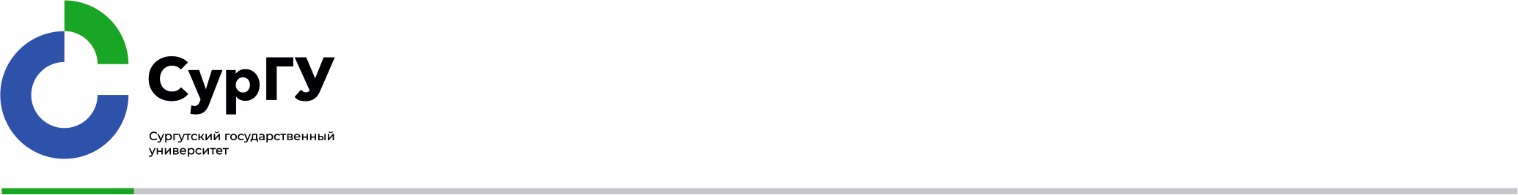 Акт составлен комиссией в следующем составе:Комиссия составила настоящий акт о выбытии, списании и уничтожении следующих выбывших, испорченных (утративших силу) бланков документов строгой отчетности:Всего списано и уничтожено (количество числом и прописью) бланков.Приложение: Вырезанные номера бланков документов строгой отчетности, указанные в акте бланков на ___ л.Решение по результатам проверки (при необходимости):Бюджетное учреждение высшего образованияХанты-Мансийского автономного округа – Югры«Сургутский государственный университет»АКТБюджетное учреждение высшего образованияХанты-Мансийского автономного округа – Югры«Сургутский государственный университет»АКТБюджетное учреждение высшего образованияХанты-Мансийского автономного округа – Югры«Сургутский государственный университет»АКТБюджетное учреждение высшего образованияХанты-Мансийского автономного округа – Югры«Сургутский государственный университет»АКТБюджетное учреждение высшего образованияХанты-Мансийского автономного округа – Югры«Сургутский государственный университет»АКТБюджетное учреждение высшего образованияХанты-Мансийского автономного округа – Югры«Сургутский государственный университет»АКТБюджетное учреждение высшего образованияХанты-Мансийского автономного округа – Югры«Сургутский государственный университет»АКТБюджетное учреждение высшего образованияХанты-Мансийского автономного округа – Югры«Сургутский государственный университет»АКТБюджетное учреждение высшего образованияХанты-Мансийского автономного округа – Югры«Сургутский государственный университет»АКТБюджетное учреждение высшего образованияХанты-Мансийского автономного округа – Югры«Сургутский государственный университет»АКТБюджетное учреждение высшего образованияХанты-Мансийского автономного округа – Югры«Сургутский государственный университет»АКТБюджетное учреждение высшего образованияХанты-Мансийского автономного округа – Югры«Сургутский государственный университет»АКТ20г.№О выбытии, списании и уничтожении испорченных (утративших силу) бланков дипломов, приложений к дипломам, обложекО выбытии, списании и уничтожении испорченных (утративших силу) бланков дипломов, приложений к дипломам, обложекО выбытии, списании и уничтожении испорченных (утративших силу) бланков дипломов, приложений к дипломам, обложекО выбытии, списании и уничтожении испорченных (утративших силу) бланков дипломов, приложений к дипломам, обложекО выбытии, списании и уничтожении испорченных (утративших силу) бланков дипломов, приложений к дипломам, обложекО выбытии, списании и уничтожении испорченных (утративших силу) бланков дипломов, приложений к дипломам, обложекО выбытии, списании и уничтожении испорченных (утративших силу) бланков дипломов, приложений к дипломам, обложекО выбытии, списании и уничтожении испорченных (утративших силу) бланков дипломов, приложений к дипломам, обложекО выбытии, списании и уничтожении испорченных (утративших силу) бланков дипломов, приложений к дипломам, обложекО выбытии, списании и уничтожении испорченных (утративших силу) бланков дипломов, приложений к дипломам, обложекО выбытии, списании и уничтожении испорченных (утративших силу) бланков дипломов, приложений к дипломам, обложекО выбытии, списании и уничтожении испорченных (утративших силу) бланков дипломов, приложений к дипломам, обложекПредседатель комиссии:(должность, инициалы, фамилия)Члены комиссии:(должность, инициалы, фамилия)(должность, инициалы, фамилия)(должность, инициалы, фамилия)№ п/пНаименование бланкаСерияНомер(а) бланковКол-во штук12345Акт составлен вэкземплярах:Председатель комиссии:(подпись)(И. О. Фамилия)Члены комиссии:(подпись)(И. О. Фамилия)(подпись)(И. О. Фамилия)(подпись)(И. О. Фамилия)